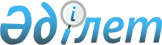 О внесении изменений в решение XXXI-й сессии маслихата города Алматы V-го созыва от 10 сентября 2014 года № 263 "Об утверждении Правил отлова и уничтожения бродячих собак и кошек в городе Алматы"Решение маслихата города Алматы от 7 декабря 2015 года № 386. Зарегистрировано Департаментом юстиции города Алматы 28 декабря 2015 года № 1242      Примечание РЦПИ. В тексте документа сохранена пунктуация и орфография оригинала.

      В соответствии Законом Республики Казахстан от 23 января 2001 года «О местном государственном управлении и самоуправлении в Республике Казахстан», маслихат города Алматы V-го созыва РЕШИЛ:



      1. Внести в решение XXXI-ой сессии маслихата города Алматы V-го созыва от 10 сентября 2014 года № 263 «Об утверждении Правил отлова и уничтожения бродячих собак и кошек в городе Алматы» (зарегистрировано в Реестре государственной регистрации нормативных правовых актов за № 1091, опубликовано 21 октября 2014 года в газетах «Алматы ақшамы» и «Вечерний Алматы») следующие изменения:



      в Правилах отлова и уничтожения бродячих собак и кошек в городе Алматы, утвержденных указанным решением:



      пункт 2 изложить в следующей редакции:

      «2. Отлов, временное содержание, транспортировку и уничтожение бродячих собак и кошек осуществляет коммунальное государственное предприятие на праве хозяйственного ведения «Центр ветеринарии города Алматы» Управления сельского хозяйства города Алматы (далее - Предприятие).»;



      пункт 4 изложить в следующей редакции:

      «4. Правила разработаны в соответствии с Кодексом Республики Казахстан от 5 июля 2014 года «Об административных правонарушениях», Законом Республики Казахстан от 23 января 2001 года «О местном государственном управлении и самоуправлении в Республике Казахстан» и Законом Республики Казахстан от 10 июля 2002 года «О ветеринарии».»;



      пункт 12 изложить в следующей редакции:

      «12. Информация об отловленных бродячих собаках и кошках размещается на интернет-ресурсе Управления сельского хозяйства города Алматы.».

      2. Аппарату маслихата города Алматы обеспечить размещение настоящего решения на интернет-ресурсе.

      3. Контроль за исполнением настоящего решения возложить на председателя постоянной комиссии по вопросам градостроительства, благоустройства и коммунальной собственности маслихата города Алматы Б. Шин и заместителя акима города Алматы Е. Аукенова (по согласованию).

      4. Настоящее решение вступает в силу со дня государственной регистрации в органах юстиции и вводится в действие по истечении десяти календарных дней после дня его первого официального опубликования.      Председатель

      XLVІ-й сессии маслихата

      города Алматы V-го созыва                    А. Котенев      Секретарь

      маслихата города Алматы

      V-го созыва                                  К. Казанбаев
					© 2012. РГП на ПХВ «Институт законодательства и правовой информации Республики Казахстан» Министерства юстиции Республики Казахстан
				